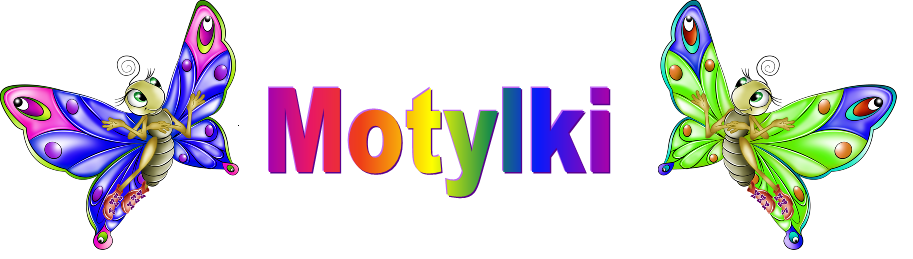 Zajęcia dodatkowe w roku szkolnym 2018/2019Dzień tygodniaGodzinaRodzaj zajęćNauczyciel prowadzącyPoniedziałek9.30 - 10.00BajkoterapiaAnita AdachWtorek10.00 - 10.30BajkoterapiaAnita AdachWtorek10.30 - 11.00RytmikaAneta KarbownikŚroda9.20 - 9.50RytmikaAneta KarbownikŚroda11.30 - 12.00Język angielskiAgata BugajskaCzwartek9.30 - 10.00BajkoterapiaAnita AdachPiątek10.00 - 10.30BajkoterapiaAnita AdachPiątek11.30 - 12.00Język angielskiAgata Bugajska